										2	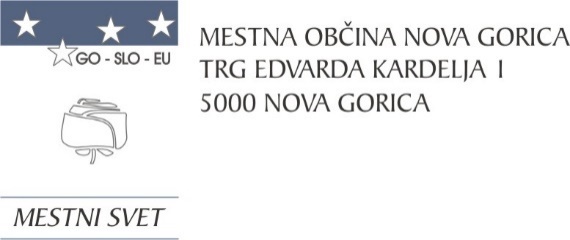 Številka: 0110-0018/2023-1Nova Gorica, dne 11. januarja 2024 O D G O V O R INA POBUDE, PREDLOGE IN VPRAŠANJA SVETNIC TER SVETNIKOV, KI SO BILAPODANA NA SEJAH MESTNEGA SVETA11. SEJA MESTNEGA SVETA, 21. december 2023 SVETNICA TANJA VONČINA je podala naslednji predlog:          Name so se obrnili prebivalci naselja Loke v zvezi s problematiko ceste skozi naselje, zato predlagam, da se oceni stanje in varnost ceste skozi naselje Loke in predvidi potrebne ukrepe za sanacijo in širitev ter na tej podlagi izdela dokumentacija in pridobijo potrebna soglasja in dovoljenja, da bodo takrat, ko se bo za navedeno naselje gradilo kanalizacijsko omrežje, izpolnjeni pogoji za potrebne posege na cesti in se bodo dela lahko izvajala sočasno ali pa zaporedno.Občinska uprava je posredovala naslednji odgovor: V letu 2024 se bo začel postopek pridobivanja potrebne dokumentacije za gradnjo fekalne kanalizacije za območje naselja Loke. Po potrditvi tras fekalne kanalizacije se bo za odseke cest, kjer bo potekala fekalna kanalizacija, prednostno izdelala potrebna izvedbena dokumentacija za ureditev cest. Za preostale odseke cestnega omrežja skozi Loke bo potrebno izdelati izvedbeno dokumentacijo in določiti terminski plan izvajanja del po odsekih.Zaradi zahtevnosti terena (vode, plazovi) bo potrebno določiti racionalni prečni profil cest. Širitev cest bi najverjetneje zahtevala gradnjo opornih in podpornih zidov, posledično pa večje posege v privatna zemljišča, zato bo potrebno razmisliti o gradnji izogibališč.SVETNICA TANJA GREGORIČ je postavila naslednje vprašanje:         Moje svetniško vprašanje se nanaša na eno izmed svetniških vprašanj, ki sem jih postavila na aprilski seji in se nanaša na nakup novega kombija v Osnovni šoli Branik. Takrat je MONG navedla, da bi sredstva lahko pridobila preko sredstev iz EKO sklada. Slednja naj bi bila nepovratna. Ponovni razpis za pridobitev teh sredstev pa naj bi bil v drugi polovici leta 2023. Glede na to, da se leto 2023 bliža koncu me zanima, ali je bil ponovni razpis za ta sredstva objavljen in ali se je MONG prijavila oziroma me zanima, kdaj bi bil nakup novega kombija mogoč v kolikor se ta sredstva pridobijo in kaj v primeru, če se ne pridobijo.Župan je podal odgovor na seji Mestnega sveta:  	Ne glede na vse morebitne razpise je bilo pretekli teden ob mojem srečanju z ravnatelji osnovnih šol in vrtcev dogovorjeno, da se sredstva, ki so šolam namenjena iz naslova manjših investicij v naslednjem letu, torej v letu 2024, v prvi polovici namenijo za nakup novega kombija za Osnovno šolo Branik. S tem so se strinjali  vsi ravnatelji in tako da se bo nakup kombija izvršil takoj v prvih mesecih v prihodnjem letu.SVETNICA TANJA GREGORIČ je postavila naslednje vprašanje:         Poleg tega bi želela opozoriti še na problematiko dotrajane ceste na relaciji Draga – Dom upokojencev Gradišče. Cesta je v zelo slabem stanju in potrebna obnove, potrebna je tudi ureditev pločnika, da tamkajšnji varovanci in prebivalci lahko varno hodijo po njej. Trenutno je namreč ozka in nepregledna ter zato nevarna. Na slabo stanje ceste nenehno opozarjajo tudi prebivalci, zato me zanima, kdaj je predvidena sanacija tega dela.Občinska uprava je posredovala naslednji odgovor: MONG je v letu 2012 izdelala projektno dokumentacijo PZI za rekonstrukcijo lokalne ceste LC 284 320 Dornberk - Renče in jo zaradi finančno zahtevne investicije razdelila na osem odsekov. Obravnavan odsek  ceste na relaciji Draga - Dom upokojencev Gradišče predstavlja tako imenovani odsek št. 1 in je poleg dela odseka št. 5 še edini neizvedeni odsek ceste. Odsek št. 1 je gradbeno zelo zahteven, saj leži na poplavnem območju reke Vipave. Po razgovorih s predstavniki DRSV bi upoštevanje njihovih pogojev zahtevalo dvig “nivelete” ceste iznad poplavne kote. Posledično bi to zahtevalo posege v brežino na levi strani. Prvotni projekt ni vključeval izgradnjo pločnika, čeprav je ta smiseln (dostop varovancev doma do javnih ustanov v Dornberku). Njegova izgradnja  zahteva še dodaten poseg v brežino in gradnjo opornih zidov. Za ta odsek bo potrebno izdelati nov projekt PZI (prejšnji je reševal odvodnjo ceste in asfaltacijo).SVETNIK TOMAŽ HORVAT je podal naslednjo pobudo:          To svetniško pobudo podajam v imenu svetniške skupine Socialnih demokratov in Levice. Na prošnjo lastnika parcel številka 2302 887 in 2302 883/3, v  izmeri cca 4300 m² podajamo v skladu z določili 21. člena Poslovnika Mestnega sveta MONG naslednjo svetniško  pobudo:Ob gradnji Solkanske obvoznice v letu 2007 je lastnik navedenih parcel dobil od pravne službe MONG zagotovilo, da bodo uredili dostop do njegovih parcel, saj obvoznica poteka po sredini navedenih parcel, ki jih je obvoznica presekala. Zaradi tega je ostal brez dostopa do navedenih parcel.Ministrstvo za okolje in prostor je izdalo delno enotno gradbeno dovoljenje za gradnjo obvoznice l. 2003, št. 350-03-162/02-PKNŠ. Investitorja je obvezalo, da mora po končani gradnji zagotoviti dostope do vseh zemljišč, kjer je dostope presekala trasa obvozne ceste. Ravno to se je zgodilo v tem primeru. Prejšnji dostop z javne ceste št.1313/10 mu je bil prekinjen. Kljub obvezi iz gradbenega dovoljenja, da je potrebno urediti nove dostope, če se teh ne da, pa mora investitor nepremičnino od lastnika odkupiti, ne eno ne drugo kljub 16-letni agoniji ni bilo rešeno.Zaradi navedenega mu prečudovita parcela na izjemni legi ostaja neizkoriščena, zapuščena in zaraščena, kot da nima gospodarja. Edini možen dostop iz Ulice Pod vinogradi, ki vodi do podhoda pod obvoznico, v naravi poljska pot, ostaja zaprt in zaklenjen z rampo. Lastniki ne dovolijo prehoda čez njihova zemljišča. Zato ponovno pozivamo vse odgovorne, naj nemudoma začnejo z reševanjem tega problema. Župan je podal odgovor na seji Mestnega sveta: Problematika je znana in  jo aktivno rešujemo. Z gospodom sem se tudi sam srečal in upam, da bomo v kratkem uspeli najti rešitev.Občinska uprava je posredovala naslednji odgovor: Zadeva vključuje dva ločena problema. Na eni strani dostop do kmetijskih zemljišč, ki jih je prekinila izgradnja obvoznice. Na drugi dostop do stavbnih zemljišč, ki so bile ustanovljene po njeni izgradnji. Rešitve za vse vpletene se bo iskalo skozi prihajajoče postopke sprejemov občinskih prostorskih aktov.Ob tem dodajamo, da je bilo glede te problematike sklicanih že več sestankov z lastnikom zemljišč in tudi z mejaši, žal pa do rešitve, ki ni enostavna, ni prišlo.SVETNIK ANDREJ PELICON je postavil naslednje vprašanje in podal naslednji predlog: Imam zelo kratko vprašanje občinski upravi. Zanima me ali je v načrtu predviden javni WC v Borovem gozdičku in če ni predviden, predlagam proučitev možnosti postavitve tega v bližini otroškega igrišča na tako mesto, kjer bo manjša možnost vandalizma oziroma neprimerne uporabe WC-ja. Namreč dejansko tam starši in otroci nimajo kje opravljati fizioloških potreb.           Občinska uprava je posredovala naslednji odgovor: Javni WC v neposredni bližini Borovega gozdička je predviden v okviru gradnje zunanjega avditorija ob objektu SNG Nova Gorica. Taka zahteva je bila podana v Odloku k OPPN Kulturni center Nova Gorica ter vključena v dokumentacijo za pridobitev gradbenega dovoljenja.»Vhod v prostor za javne sanitarije je s severne stani objekta, ki je delno umaknjen pod ploščo avditorija in je na koti ‐1.20. Ob vhodu v sanitarije je še servisni vhod za dostop v prostor strojnice v kleti.Javne sanitarije so funkcionalno neodvisne od zunanjega avditorija in so namenjene tudi obiskovalcem parka ter kavarne.«Izsek iz DGD: 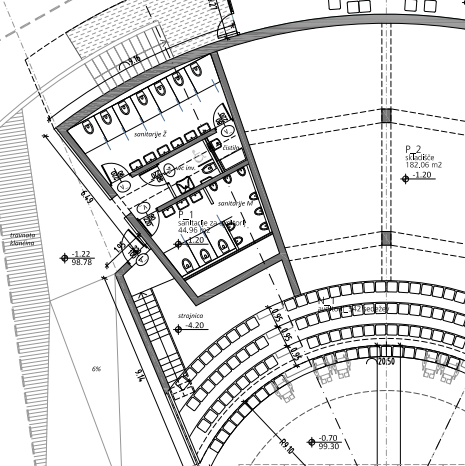 SVETNICA TINA KROG je postavila naslednje vprašanje:Občan MONG se je na nas obrnil z vprašanjem, ki že več kot dve leti čaka na svoj odgovor. Ker se nam zdi dveletno obdobje vsaj zaskrbljujoče, se na vas obračamo s prošnjo, da preverite, kaj se z vprašanjem dogaja, saj imate pri tem največ pooblastil, posredno pa se vprašanje tiče tudi vas.Če najprej na hitro povzamem težavo: inšpektorici Mateji Štendler iz medobčinske inšpekcijske službe Medobčinske uprave MONG, Občine Ajdovščina in Občine Brda je bila 13. oktobra 2021 poslana pritožba, ki se nanaša na gradbena dela na površini javnega dobrega MONG. Do danes na vloženo pritožbo še ni bilo odziva. Ali lahko preverite, zakaj odgovora še ni?Da predstavim problematiko: v juniju 2021 so lastniki parcele št. 2993 katastrske občine 2294-BATE pričeli z gradbenimi deli na parceli javnega dobrega št. 2945/10. Na tisti parceli so najprej odstranili asfalt, ki ga je za dostop lastnikov sosednje parcele št. 2992, položila MONG. Ko so lastniki parcele št. 2993 asfalt na površini javnega dobrega odstranili, so zaželi z betoniranjem od tal dvignjene betonske plošče, najverjetneje namenjeni gradnji garaže za dva avtomobila. S tem ukrepom niso le posegli v javno dobro, ampak povsem onemogočili uporabo in dostop do gospodarskega objekta, ki je v lasti lastnika parcele št. 2992. V priponki pošiljam nekaj fotografij za lažjo predstavo.Ne želimo si le odgovora na pritožbo, ampak tudi čim prejšnje ukrepanje, saj naj bi glede na pridobljene informacije ta poseg posegal v pravice občana.Prosimo vas, da ukrepate in nam v zakonskem roku tudi odgovorite.Medobčinska uprava je posredovala naslednji odgovor:Prejeli smo vaše vprašanje v zvezi s konkretnim inšpekcijskim postopkom, ki se nanaša na delo inšpekcijske službe oziroma spada v delokrog Medobčinske uprave Mestne občine Nova Gorica, Občine Ajdovščina in Občine Brda - Medobčinske inšpekcijske in medobčinske redarske službe.Obveščamo vas, da je konkretna zadeva v vasi Bate oziroma izvedba gradbenih del ob kategorizirani javni cesti JP787102, na javnem dobrem - št. parcele: 2945/10, k.o. Bate uradno evidentirana in je v aktualnem inšpekcijskem postopku obravnave.V skladu z določili Zakona o inšpekcijskem nadzoru mora inšpektor obravnavati prijave, pritožbe, sporočila in druge vloge v zadevah iz svoje pristojnosti in vlagatelje na njihovo zahtevo obvestiti o svojih ukrepih najkasneje po opravljenem nadzoru in sprejetem zadnjem ukrepu oziroma ustavitvi postopka. Vlagatelj prijave v konkretni zadevi ni zahteval obvestila s strani inšpekcije, vsekakor pa bodo inšpektorji ukrepali skladno s predpisi. ♦♦♦♦♦♦♦♦♦♦♦♦♦♦♦♦♦♦♦♦♦♦♦♦♦♦♦♦♦♦♦♦♦♦♦♦♦♦♦♦♦♦♦♦♦♦♦♦♦♦♦♦♦♦♦♦♦♦♦♦♦♦♦♦♦♦♦♦♦♦♦♦♦♦♦♦♦♦♦♦NEZADOVOLJSTVO OZ. NESTRINJANJE S PREJETIM ODGOVOROM, PRIPOMBE, VPRAŠANJA IN PREDLOGI TER POBUDE OZIROMA POHVALE:SVETNICA TANJA GREGORIČ je postavila naslednje vprašanje na prejeti odgovor:  Najprej zahvala za pred odgovor glede vprašanja ureditve konjeniških, kolesarskih in pešpoti na Banjški planoti. Vesela sem, da se MONG zaveda kak biser ima in hkrati zaveda problematike, ki jih ta naraščajoč razvoj turizma prinese s sabo. Kot razumem, bo trasa potekala po bolj ali manj neprometnih makadamskih poteh in kolovozih, za katere sklepam, da so večinoma to gozdne poti v občinski lasti ter morebiti posamezni deli v lasti tamkajšnjih prebivalcev. Iz zapisanega gre razumeti, da se je projekt že začel, kar pozdravljam in podpiram, torej bi se moral pričeti tudi postopek ureditve lastništva teh poti. Ali to drži oziroma če ne, kdaj se bo ta postopek začel.Občinska uprava je posredovala naslednji odgovor:  Trasa poti je bila zastavljena tako, da skoraj v celoti poteka po obstoječih javnih poteh v javni lasti. V zelo majhnem delu, kjer uporaba obstoječih javnih poti ni bila smiselna ali možna, je bila trasa speljana po obstoječih poteh na parcelah v zasebni lasti. V teh primerih so bila pridobljena soglasja lastnikov z dovoljenjem za »uporabo in prehod, morebitno postavitev urbane opreme (usmerjevalni količki ali oznake) po obstoječi poti na navedeni parceli za namen vzpostavitve povezovalne trase konjeniške poti v okviru projekta/operacije LAS Konjeniške poti.« Soglasje je bilo podano za namen vsakokratnega prehoda in uporabe poti s strani pohodnikov, konjenikov, kolesarjev in drugih nemotoriziranih uporabnikov Konjeniške poti in velja za nedoločen čas. Odkupi zemljišč za potrebe trasiranja Konjeniške poti niso predvideni.SVETNIK ANDREJ PELICON je podal naslednji predlog na prejeti odgovor:  Zahvaljujem se za konkretne odgovore medobčinskega redarstva in občinske uprave, še posebej direktorju Alešu Markočiču za osebno angažiranje. To je bilo res pohvalno. Glede na pred odgovor v zvezi z nevarno prometno situacijo v ožini na Ščednah in dokončne rešitve problema, ki očitno ne bo zelo hitra, bi predlagal dve hitrostni oviri  v ožini, in sicer eno na vrhu griča in drugo pri odcepu za Ulico Rada Simonitija. Če bi opazovali promet, bi hitro ugotovili, da vozila vozijo prehitro in nobeno ne spoštuje omejitve hitrosti na 30 km/h.Občinska uprava je posredovala naslednji odgovor:  Predlog za postavitev dveh hitrostnih ovir na cesti, ki pelje skozi Ščedne, bo obravnavan na Komisiji za prometno signalizacijo na prvi seji. Prav tako se bo v letu 2024 pripravilo projektno dokumentacijo za ureditev omenjenega odseka ulice.SVETNIK ANTON HAREJ je podal naslednjo pripombo na prejeti odgovor:  Postavil sem vprašanje zato, ker sem hotel na nekaj opozoriti, in sicer na same dogodke tako v Italiji kakor v Sloveniji, ki bodo izvedeni v okviru programa Evropske prestolnice kulture, tako ta osnovni program iz prijavne knjige kot tisti spremljajoči program, ki se ga tudi naknadno še oblikuje in v okviru katerega bodo tudi izvedeni nekateri tako imenovani manj pomembni dogodki. Dejstvo je, da bo percepcija oziroma realnost dogodkov na italijanski strani in dogodkov na  slovenski strani nekoliko različna in prav na to dejstvo sem hotel opozoriti tako javnost kakor tudi svetnike. Tako, da na žalost moje vprašanje ni bilo razumljeno pravilno in tudi odgovor je bil zelo neroden. Sam lahko kadarkoli vprašam tako EZTS kakor tudi javni zavod za določena pojasnila, vendar pomembno je, da ne kar jaz dobim odgovor, ampak je prav, da tudi ostali, tako svetniki kakor tudi novinarji, razumejo razkorak, ki se bo pojavil ob nekaterih dogodkih, ki bodo izvedeni pretežno na italijanski strani in nasprotno na slovenski strani. 
Na to sem hotel opozoriti, na žalost nisem bil pravilno razumljen in tudi odgovor je neroden.Občinska uprava je posredovala naslednji odgovor: Težko bi vaše vprašanje razumeli drugače, saj v njem niste opozarjali na dogodke v okviru EPK kot take ampak na vašo željo, da bi novinarjem naročili, da je dogodke v okviru EPK na italijanski in slovenski strani potrebno pokrivati. Na percepcijo dogodkov na obeh straneh meje zagotovo vpliva tudi medijsko poročanje, a ponavljamo, da so mediji pri uredniški politiki svobodni in avtonomni.             						 	               Miran Ljucovič              VODJA SLUŽBE ZA MS IN KS                                                                                                      